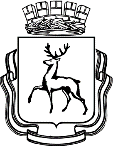 АДМИНИСТРАЦИЯ ГОРОДА НИЖНЕГО НОВГОРОДАДепартамент инвестиционной политики, внешнеэкономических связей, предпринимательства и туризмаП Р И К А ЗВ соответствии с положениями постановления администрации города Нижнего Новгорода от 23.04.2020 № 1364 «О мерах по реализации Указа Губернатора Нижегородской области от 07.04.2020 года № 53 «О мерах поддержки организаций и лиц, пострадавших от распространения новой коронавирусной инфекции (COVID-19)» (далее – Постановление №1364) в связи с поступившими от 04.12.2020 №Сл-01-11-673851/20, от 10.12.2020 №Сл-01-11-689034/20, от 11.12.2020 №Сл-01-11-690090/20 письмами Сормовского района города Нижнего Новгорода.ПРИКАЗЫВАЮ:Внести изменения в п.49 приложения №1 к приказу №46 от 02.10.2020 об утверждении сводного реестра получателей финансовой помощи (субсидий) юридическим лицам и индивидуальным предпринимателям города Нижнего Новгорода, пострадавшим от распространения новой коронавирусной инфекции (COVID-19), в целях возмещения затрат на оплату труда работникам в период действия режима повышенной готовности, в части изменения объема субсидии ООО "Фитнес НН" на возмещение оплаты труда работникам с «43028,41» на «43028,13» в связи с технической ошибкой, допущенной в протоколе заседания городской комиссии по оказанию мер поддержки Сормовского района №86 от 30.09.2020.Внести изменения в п.62 приложения №1 к приказу №46 от 02.10.2020 об утверждении сводного реестра получателей финансовой помощи (субсидий) юридическим лицам и индивидуальным предпринимателям города Нижнего Новгорода, пострадавшим от распространения новой коронавирусной инфекции (COVID-19), в целях возмещения затрат на оплату труда работникам в период действия режима повышенной готовности, в части изменения объема субсидии ООО "Гуд Бренд НН" на возмещение оплаты труда работникам с «194093,90» на «194409,71» в связи с технической ошибкой, допущенной в протоколе заседания городской комиссии по оказанию мер поддержки Сормовского района №86 от 30.09.2020.Внести изменения в п.20 приложения №1 к приказу №197 от 31.08.2020 об утверждении сводного реестра получателей финансовой помощи (субсидий) юридическим лицам и индивидуальным предпринимателям города Нижнего Новгорода, пострадавшим от распространения новой коронавирусной инфекции (COVID-19), в целях возмещения затрат на оплату труда работникам в период действия режима повышенной готовности, в части изменения объема субсидии ИП Никольской Ирине Александровне на возмещение оплаты труда работникам с «149612,24» на «194795,14» в связи с технической ошибкой, допущенной в протоколе заседания городской комиссии по оказанию мер поддержки Сормовского района №74 от 21.08.2020.Внести изменения в п.38 приложения №1 к приказу №47 от 02.10.2020 об утверждении сводного реестра получателей финансовой помощи (субсидий) юридическим лицам и индивидуальным предпринимателям города Нижнего Новгорода, пострадавшим от распространения новой коронавирусной инфекции (COVID-19), в целях возмещения затрат на оплату коммунальных услуг в период действия режима повышенной готовности, в части изменения расчетного периода предоставления субсидии ИП Никольской Ирине Александровне на возмещение коммунальных услуг с «с 01.08.2020 по 06.08.2020» на «с 01.08.2020 по 07.08.2020» в связи с технической ошибкой, допущенной в протоколе заседания городской комиссии по оказанию мер поддержки Сормовского района №86 от 30.09.2020.Исключить  ИП Пашина Павла Викторовича п.18 Приказа №197 от 31.08.2020 об утверждении сводного реестра получателей финансовой помощи (субсидий) юридическим лицам и индивидуальным предпринимателям города Нижнего Новгорода, пострадавшим от распространения новой коронавирусной инфекции (COVID-19), в целях возмещения затрат на оплату труда работникам в период действия режима повышенной готовности в связи заявлением ИП Пашина Павла Викторовича.Контроль оставляю за собой.Директор департамента 		     		                      	                      	А.В. СимагинПриложение № 1к Приказу «О внесении изменений в Приказы об утверждении сводных реестров получателей субсидий»Утверждено:Директор департамента инвестиционной политики, внешнеэкономических связей, предпринимательства и туризма____________________________(подпись)«____»______________2020года№О внесении изменений в Приказы об утверждении сводных реестров получателей субсидий №п.п.Район№ ПриказаДата комиссииНаименование организации, ФИО индивидуального предпринимателяИНН/КППОбъём субсидий (руб.)Период предоставления субсидий49Сормовский4630.09.2020ООО "Фитнес НН"5258112300/52630100143028,13с 01.08.2020 по 06.08.202062Сормовский4630.09.2020ООО "Гуд Бренд НН"5263090490/526301001194409,71с 01.09.2020 по 30.09.202020Сормовский19721.08.2020ИП Никольская Ирина Александровна526304350068194795,14с 01.07.2020 по 31.07.202038Сормовский4730.09.2020ИП Никольская Ирина Александровна5263043500681972,85с 01.08.2020 по 07.08.202018Сормовский19721.08.2020ИП Пашин Павел Викторович400101892485ИсключитьИсключить